					   The Wish	Imagine that one day you were granted with a free wish, but you have to use that wish on someone else. Who do you use the wish on? What would you wish for them? Would it be a good wish or a bad wish? 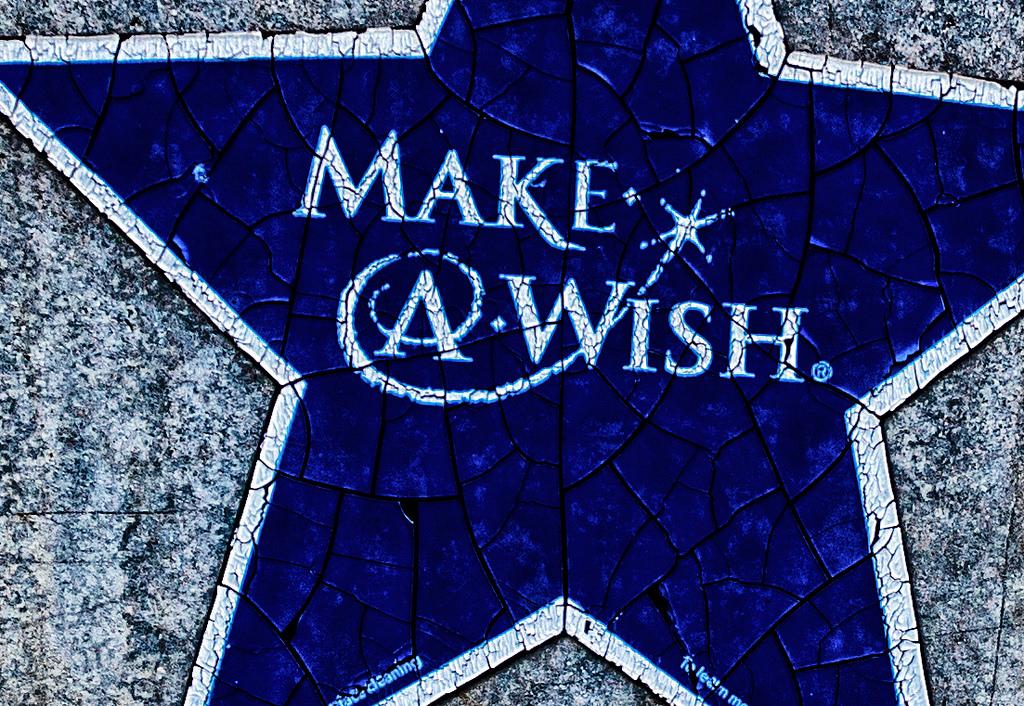 